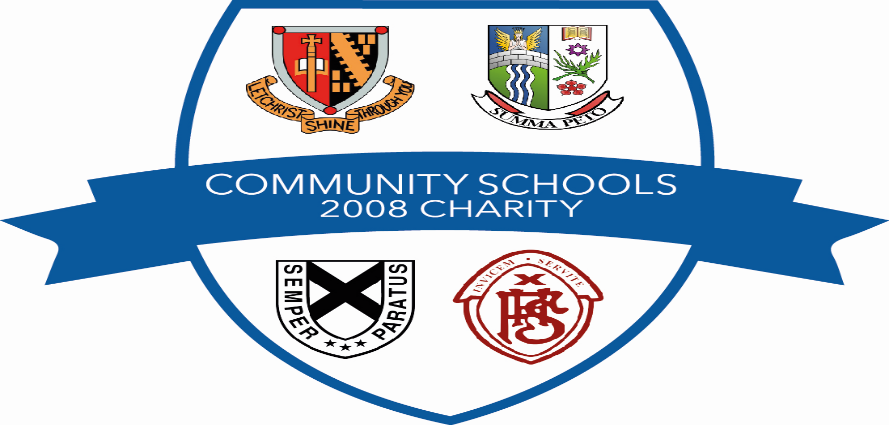 GRANT APPLICATION FORM GUIDANCE NOTEThe following guidance is provided for local groups or individuals considering applying for a grant to the Community Schools 2008 Charity.  The maximum level of grants awarded is a maximum of £2000, with the exception of an annual Community Project Award which considers larger projects and applications from the wider community/multi-group organisations, details of the annual Community Project awards will be advertised in the local press.   Applications must meet the Charity’s purpose which is: (1)	To advance education within the Falkirk Council area;(2)	To provide or assist in the provision for recreation and other leisure time occupation for the benefit of the general public.Conditions of Applications:Groups or individuals applying for a grant should provide information on the financial contribution being made by the individual or group concerned.Only one grant application award will be made per group/individual per financial year.   Any secondary schools submitting an application must ensure that it is vetted, prioritised and agreed by pupils/SMT.Applications from Schools Parent Councils/Parent Teachers Associations must be endorsed by the school (via the headteacher).All application awarded grants must submit receipts/proof of purchase.   List of items considered not eligible for Grants:Assistance with school trips or overseas travel.Applications for trainer/coach education and individual study or where other funding bodies provide funding e.g. Sports Council provide grants for coaching qualificationsFunding to pay for or subsidise the costs of fund raising events.Funding to pay for operational costs e.g. hire / let / rent of premises.